[INSERER LE TEXTE]_______________________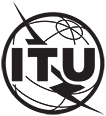 UNION INTERNATIONALE DES TÉLÉCOMMUNICATIONSSECTEUR DE LA NORMALISATION DES TÉLÉCOMMUNICATIONSPÉRIODE D’ÉTUDES 2022-2024UNION INTERNATIONALE DES TÉLÉCOMMUNICATIONSSECTEUR DE LA NORMALISATION DES TÉLÉCOMMUNICATIONSPÉRIODE D’ÉTUDES 2022-2024SG17RG-AFR-C00UNION INTERNATIONALE DES TÉLÉCOMMUNICATIONSSECTEUR DE LA NORMALISATION DES TÉLÉCOMMUNICATIONSPÉRIODE D’ÉTUDES 2022-2024UNION INTERNATIONALE DES TÉLÉCOMMUNICATIONSSECTEUR DE LA NORMALISATION DES TÉLÉCOMMUNICATIONSPÉRIODE D’ÉTUDES 2022-2024SG17RG-AFRUNION INTERNATIONALE DES TÉLÉCOMMUNICATIONSSECTEUR DE LA NORMALISATION DES TÉLÉCOMMUNICATIONSPÉRIODE D’ÉTUDES 2022-2024UNION INTERNATIONALE DES TÉLÉCOMMUNICATIONSSECTEUR DE LA NORMALISATION DES TÉLÉCOMMUNICATIONSPÉRIODE D’ÉTUDES 2022-2024Original: FrançaisQuestion(s):Question(s):N/AMarrakech, 27-29 mai 2024CONTRIBUTIONCONTRIBUTIONCONTRIBUTIONCONTRIBUTIONOrigine :Origine :Titre :Titre :Contact :Contact :<Nom><Organisation><Pays>Tél:	Email:Contact :Contact :<Nom><Organisation><Pays>Tél:	Email:Abstract:[Insérez un résumé de moins de 200 mots qui décrit le contenu du document, y compris une description claire de toutes les propositions qu'il peut contenir.]